КОМИТЕТ РЕСПУБЛИКИ ТАТАРСТАН ПО СОЦИАЛЬНО-ЭКОНОМИЧЕСКОМУ МОНИТОРИНГУ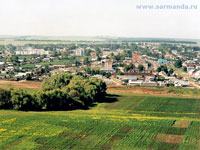 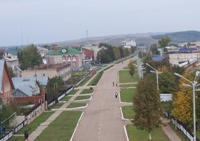 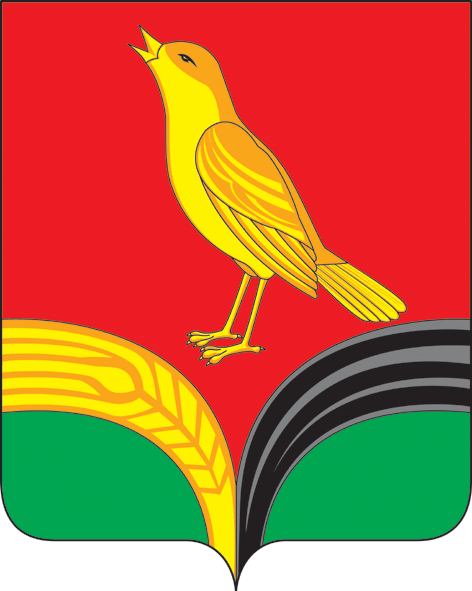 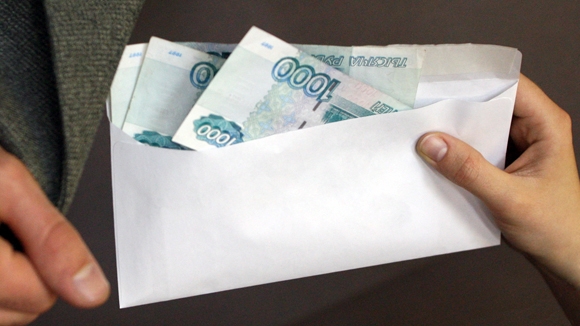 В работе использованы результаты социологического исследования мнений населения о коррупции, проведенного в апреле 2014 года, а также данные мониторинга эффективности деятельности органов местного самоуправления по реализации антикоррупционных мер, данные правоохранительных органов,  государственной и ведомственной статистики. Обследование проводилось по стандартной выборке, репрезентативной на уровне республики.В сознании жителей Сармановского муниципального района  коррупция – это, прежде всего, вымогательство, взяточничество, злоупотребление служебным положением. Рис.1.Рисунок 1. «Что Вы понимаете под коррупцией?», в % от числа опрошенных.Половина респондентов (51,1%) считают, что коррупции «стало намного меньше», 48,9% – что  уровень коррупции «не изменился». Рис. 2. Рисунок 2. «Как Вы думаете, за последние 3 – 4 года уровень коррупции изменился?», в % от числа опрошенных.В качестве основных проблем своего района жители Сармановского муниципального образования выделяют (Рис. 3).: Проблему трудоустройства  (60%); Низкий уровень заработной платы, задержки ее выплаты (31,1%);Низкое качество предоставляемых услуг связи (почта, телефон, Интернет) (28,9%);Проблемы в сельском хозяйстве  (17,8%);Высокие цены на товары на рынках и в магазинах (13,3%);Плохое качество дорог и мостов (8,9%). Рисунок 3. «Какие из перечисленных проблем существуют в Вашем районе?», в % от числа опрошенных.На сегодняшний день обеспеченность местами детей в дошкольных учреждениях Сармановского района составляет 109 детей на 100 мест (в 2012 году 104 ребенка на 100 мест). В Сармановском районе отсутствуют муниципальные дошкольные учреждения, которые находятся в аварийном состоянии или требуют капитального ремонта. Неудовлетворенность дошкольным образованием высказали 12,5% опрошенных жителей района.В Сармановском районе обеспеченность врачами в 2,3 раза ниже среднереспубликанского уровня, обеспеченность населения больничными койками в 1,7 раза ниже среднереспубликанского уровня. Неудовлетворенность качеством медицинского обслуживания высказали 33,3% респондентов. Наиболее коррумпированными, по мнению жителей Сармановского района, являются сотрудники ГИБДД (77,8%), сотрудники военкоматов (75,6%), врачи, медицинские работники (68,9%), а также преподаватели ВУЗов (55,6%), судьи (51,1%), сотрудники органов внутренних дел (40%), чиновники, выдающие разрешение под коммерческое строительство жилых домов (22,2%), чиновники, предоставляющие участки под коммерческую деятельность (15,6%), директора (руководители) предприятия (15,6%) Рис.4. Рисунок 4. «Даже если Вы лично не сталкивались с проблемой, скажите, пожалуйста, по Вашему мнению, представители каких профессий наиболее коррумпированы?», в % от числа опрошенных.Лишь 4,4% опрошенных жителей района сообщили, что попадали в коррупционную ситуацию в течение последнего года в среднем 1 раз (в 2013 году – 10% жителей, в среднем 1,1 раза). При этом ни один респондент не вступил в коррупционную сделку, так как взятка была не по карману и из принципиальных побуждений. После отказа от дачи взятки у половины из них вопрос решился, у половины – нет.Респонденты, попавшие в коррупционную ситуацию, не сообщили о факте коррупции (о вымогательстве, взятке и т.д.). Половина из них не считает это необходимым, другая половина – бесполезным, меры не будут приняты. 	На основе собственного опыта, или же опыта близких и знакомых, респонденты определили размер взятки за ту или иную государственную услугу:	         Мнения респондентов о размере взятки за последний год разделились следующим образом: 64,4% опрошенных считают, что размер взяток увеличился, 35,6% – что не изменился. Рис. 5.Рисунок 5. «Как Вы думаете, за последний год размер взяток увеличился или уменьшился?», в % от числа опрошенных.Случаи злоупотребления должностным положением, связанные с привлечением аффилированных лиц (родственных связей) или приятельских отношений, известны 33,3% опрошенных жителей Сармановского муниципального района. Чаще всего это наблюдается в жилищно-коммунальном хозяйстве (73,3%), а также при назначении на руководящие должности (33,3%), образовании (33,3%), здравоохранении (13,3%), при выделении земельных участков (6,7%), в органах власти (муниципальных, городских, республиканских) (6,7%). Рис 6. Рисунок 6. «Укажите, пожалуйста, в какой сфере деятельности эти случаи наблюдаются», в % от числа опрошенных.   От жителей Сармановского муниципального района в 1 полугодии 2014 года поступило одно обращение в Аппарат Президента Республики Татарстан о фактах коррупции и злоупотреблении служебным положением должностными лицами органов местного самоуправления (в период с 2011 по 2013 г.г. в Аппарат Президента Республики Татарстан и Аппарат Кабинета Министров Республики Татарстан поступило 5 обращений). В отчетном периоде поступило одно обращение о фактах коррупции в местные администрации.      Правоохранительными органами в Сармановском районе было выявлено 2 должностных преступления, из них 1 случай служебного подлога и  1 случай получения взятки. По данным МВД по РТ в первом полугодии 2014 года случаи привлечения к уголовной ответственности за совершение коррупционных преступлений отсутствуют.Выявляемость должностных преступлений в районе составила 0,6 преступления в расчете на 10 тыс. населения в первом полугодии 2014 года (в 2013 году – 1,1 преступления).Причины коррупции жители Сармановского района, прежде всего, видят в недостаточно строгом контроле за действиями чиновников, их доходами и расходами (73,3%),  возможности принятия единоличного решения должностными лицами, свободе принятия решений (55,6%), низкой заработной плате работников бюджетной сферы (42,2%), национальных традициях (31,1%). Рис.7                                        Рисунок 7. «В чем, по Вашему мнению, причины коррупции?», в % от числа опрошенных.По данным Прокуратуры РТ в 1 полугодии 2014 года в Сармановском  муниципальном районе было выявлено 115 нарушений закона «О муниципальной службе»  (в 2013 году –  184 нарушения). Кадровыми службами по профилактике коррупционных и иных правонарушений в 1 полугодии 2014 года были проведены 92 служебные проверки, профилактические беседы с муниципальными служащими о соблюдении ими законодательства не проводились (в  2013 году – 92 беседы, 153 служебные проверки).Комиссией по соблюдению требований к служебному поведению муниципальных служащих и урегулированию конфликта интересов в отчетном периоде проведено 5 заседаний (в 2013 году – 7 заседаний). Случаи непредставления, либо представления заведомо ложных, недостоверных или неполных сведений о доходах,  об имуществе и обязательствах имущественного характера муниципального служащего, его супруги (супруга) и несовершеннолетних детей муниципального служащего отсутствуют.В первом полугодии 2014 года два муниципальных служащих района прошли антикоррупционное обучение. Оценивая степень защищенности себя и своих близких от возможного «административного произвола чиновников», 73,3% жителей считают себя незащищенными, 15,6% – защищенными в некоторой степени, 11,1% – абсолютно защищенными. Удовлетворены деятельностью органов исполнительной власти Республики Татарстан  51,1 % респондентов Сармановского муниципального района, частично удовлетворены – 48,9%. Удовлетворены деятельностью органов местного самоуправления 55,6% опрошенных, частично удовлетворены – 44,4%. Рис. 8.Рисунок 8. «Удовлетворенность респондентов деятельностью органов власти», в % от числа опрошенных.Доверие Главе Сармановского муниципального района по пятибалльной шкале жители оценили, в среднем, в 4,3 балла, руководителю исполнительного комитета – в 4,2 балла.Удовлетворение количеством информации и прозрачностью деятельности органов исполнительной власти  Республики Татарстан выразили 64,4% опрошенных жителей Сармановского муниципального района,  частичное удовлетворение – 35,6% опрошенных, удовлетворение количеством информации и прозрачностью деятельности органов местной власти выразили 66,7% опрошенных жителей, частичное удовлетворение – 31,1%, затруднились ответить – 2,2%. Рис. 9. Рисунок 9. «Удовлетворенность респондентов количеством информации, получаемой  о деятельности органов власти, в % из числа опрошенных».С основными мерами по противодействию коррупции в Республике Татарстан хорошо знакомы 17,8% жителей Сармановского района, 82,2% –  об антикоррупционных мерах знают немного.Жители Сармановского муниципального района осведомлены о следующих действиях органов власти, направленных на противодействие коррупции: Рисунок 10. «О каких действиях со стороны властей РТ, направленных на борьбу с коррупцией, Вы лично знаете?», в % от числа опрошенных.  При этом 46,7% участвовавших в опросе отметили, что с помощью антикоррупционных мер снизить уровень коррупции можно, 53,3% считают, что это возможно лишь частично. Предоставление государственных услуг в электронном виде позволяет не только упростить процедуру получения справок, оформления документов, но и максимально исключить прямое общение граждан с представителями органов государственной и муниципальной власти. 46,7% опрошенных жителей Сармановского муниципального района пользуются услугами, предоставляемыми в электронном виде через интернет (оплата жилищно-коммунальных платежей, штрафов ГИБДД, постановка в очередь в дошкольное учреждение, предварительная запись на получение заграничного паспорта  и т.д.).Электронные очереди для 75,6% жителей Сармановского района являются  гарантом прозрачности механизма предоставления услуги, для 20% – нет. Случаи незаконного продвижения электронной очереди известны  4,4% респондентов.Респонденты, не пользующиеся электронными услугами, чаще всего являются приверженцами традиционных способов, не умеют ими пользоваться, или не доверяют им. Рис.11.Рисунок 11. «Если Вы не пользуетесь электронными услугами, укажите, пожалуйста, причину», в % от числа опрошенных.По данным Прокуратуры РТ в 1 полугодии 2014 года в результате проведения антикоррупционной экспертизы нормативных правовых актов и проектов нормативных правовых актов Сармановского муниципального района  коррупциогенные факторы выявлены не были (в 2013 году – не выявлены). В районе есть специалист, имеющий специальную квалификацию для осуществления антикоррупционной экспертизы.Источниками информации о деятельности республиканских министерств и ведомств, а также  местной администрации являются: На вопрос о том, достаточно ли респондентам информации об антикоррупционной политике в СМИ, были даны следующие ответы:    В Сармановском муниципальном районе в 1 полугодии 2014 года в СМИ было опубликовано 59 материалов на тему коррупции по инициативе или при участии руководителя органа местного самоуправления (в 2013 году – 8). Среди школьников и студентов  было проведено 5 мероприятий, формирующих антикоррупционное мировоззрение (в 2013 году –  9).По мнению опрошенных жителей Сармановского муниципального района, для того, чтобы коррупционеров стало меньше, в первую очередь следует жестко контролировать распределение и расход бюджетных средств, ужесточить законодательство по борьбе с коррупцией, регламентировать действия чиновников при взаимодействиях с населением, повысить заработную плату государственным ( муниципальным) служащим, работникам бюджетной сферы, обеспечить  открытость принятия решений  органами власти  на размещение заказов на поставки товаров и услуг для государственных (муниципальных) нужд, формировать антикоррупционное мировоззрение, повышать правовую грамотность населения. Рис. 12.   Рисунок 12. «Что, на Ваш взгляд, необходимо предпринять, чтобы коррупционеров (взяточников) стало меньше?», в % от числа опрошенных.О влиянии коррупции на экономику высказались 22,2% опрошенных жителей Сармановского района, о влиянии на предпринимательский климат –  35,6%, на политическую систему – 17,8%, на жизнь самих респондентов – 20%.В 1 полугодии 2014 года в Сармановском районе проведены 132 процедуры закупок товаров, работ, услуг для обеспечения муниципальных нужд (в 2013 году – 150). Из числа  заявок, поданных к участию в закупках, 4 заявки были не допущены (в 2013 году – 3). Случаи обжалования процедуры размещения заказов не отмечены. В результате проведения контрольно-счетным органом муниципального образования мероприятий по контролю в сфере использования бюджетных средств органами местного самоуправления Сармановского муниципального района было выявлено 26 нарушений на сумму 4,5 млн. рублей (в 2013 году 52 нарушения на сумму 34 млн. рублей). В 1 полугодии 2014 года Прокуратура РТ выявила одно нарушение законодательства о размещении заказов на поставки товаров, выполнение работ, оказание услуг для государственных и муниципальных нужд.Заместитель председателя Комитета Республики Татарстан по социально-экономическому мониторингу                                                                                      О.Ю.Семеновамакси-
мальная суммамини-
мальная суммасредняя 
суммаМедицина: получение бесплатной медицинской помощи в поликлинике, больнице, оформление инвалидности6000020019585Вуз: поступить, перевестись на престижный факультет, бюджетное обучение,  сдать экзамены, и т.д.150000100038938Военкоматы: решение проблем в связи с призывом на военную службу14000040000117857Работа: получить нужную или обеспечить продвижение по службе500002000027500Полиция: получить помощь и защиту 500010003667ГИБДД: урегулировать ситуацию, получение прав, техосмотр, дорожное движение и др.2000050011500СМИ(статьи в газетах, сюжеты на телевидении, радиовещания)Интернет(сайт органа государственной и муниципальной власти)Другие источникив % от числа опрошенныхв % от числа опрошенныхв % от числа опрошенныхминистерств и ведомств Республики Татарстан95,644,4-местной администрации  95,6404,4Да, информация предоставляется в необходимом для меня объемеИнформации достаточно, но она не освещает всех аспектовНет, информации не достаточнов % от числа опрошенныхв % от числа опрошенныхв % от числа опрошенныхФедеральные СМИ80,020,0-Республиканские СМИ80,020,0-Местные СМИ53,340,06,7